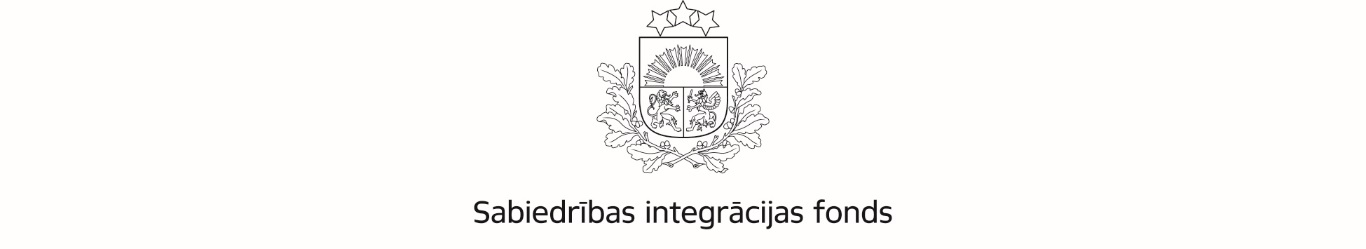 APSTIPRINĀTSar Sabiedrības integrācijas fonda padomes08.09.2023. lēmumu(Protokols Nr.10, 4 .punkts)Latvijas valsts budžeta finansētā programma“Mazākumtautību un sabiedrības saliedētības programma”Atklāta projektu pieteikumu konkursa nolikums2023.gadsIdentifikācijas Nr. 2023.LV/MTSPVispārīgie jautājumiLatvijas valsts budžeta finansētās programmas “Mazākumtautību un sabiedrības saliedētības programma” (turpmāk – programma) atklāta projektu pieteikumu konkursa (turpmāk – Konkurss) nolikums nosaka Konkursā iesniegto projektu pieteikumu iesniegšanas, vērtēšanas un finansējuma piešķiršanas kārtību.Programmas mērķis ir veicināt sabiedrības saliedētību, savstarpējo sadarbību, mazināt aizspriedumus pret un starp etniskajām grupām un paplašināt latviešu valodas lietošanas vidi.Konkursa mērķis ir atlasīt projektus, kuru īstenošana sniegs būtisku ieguldījumu programmas mērķa sasniegšanā.Konkursu organizē Sabiedrības integrācijas fonds (turpmāk – Fonds).Konkursa nolikums izstrādāts saskaņā ar Ministru kabineta 2012.gada 29.maija noteikumiem Nr.374 “Līdzfinansējuma piešķiršanas, vadības, uzraudzības un kontroles kārtība sabiedrības integrācijas veicināšanai un nevalstiskā sektora attīstības programmu un projektu īstenošanai” un ņemot vērā Saliedētas un pilsoniskas aktīvas sabiedrības attīstības pamatnostādnes 2021.-2027.gadam, Nacionālā attīstības plāna 2021. – 2027.gadam prioritāti “Vienota, droša un atvērta sabiedrība”, Nacionālās drošības koncepcijā noteiktajām prioritātēm pilsoniskas sabiedrības vienotības apdraudējuma novēršanai noteikto.Konkursā tiks atbalstīti projekti, kuros paredzētās aktivitātes ir vērstas uz programmas mērķa sasniegšanu un kuru ietvaros notiek bērnu, jauniešu vai ģimeņu izglītojošas lekcijas, praktiskās darbnīcas un citi izglītojoši pasākumi (tai skaitā neformālās izglītības pasākumi), kas veicina saliedēšanos un izpratni par sabiedrības daudzveidību un paplašina latviešu valodas lietošanas vidi, mazinot negatīvos stereotipos balstītu attieksmi pret un starp dažādām etniskajām grupām.Projekta mērķa grupa ir bērni, jaunieši un viņu ģimenes, nodrošinot, ka projekta aktivitātēs vienlaikus piedalās ne mazāk kā 50% mazākumtautību pārstāvju.Konkursā pieejamais finansējums ir 86 000 EUR un vienam projektu iesniedzējam pieejamais minimālais finansējums ir 2 500 EUR, maksimālais finansējums ir 10 000 EUR.Projekta iesniedzējs Konkursā var iesniegt tikai vienu projekta pieteikumu.Programmas finansējums veido 100% no projekta kopējām attiecināmajām izmaksām.Konkursā tiks atbalstīti projekti, kuros aktivitātes nav saimnieciskas un ir vērstas uz programmas mērķa sasniegšanu, un tiks sniegtas mērķa grupai bez maksas.Programmas ietvaros netiek plānots atbalsts tādām projekta īstenotāja darbībām, kurām atbalsts būtu kvalificējams kā komercdarbības atbalsts atbilstoši Komercdarbības atbalsta kontroles likuma 5.pantam. Ja projekta īstenotājs vienlaikus veic gan programmā atbalstāmās darbības, gan saimnieciskās darbības, kam būtu jāpiemēro komercdarbības atbalsta nosacījumi saskaņā ar Komercdarbības atbalsta kontroles likumu, projekta īstenotājs nodrošina šo darbību nodalīšanu.Projekta izmaksu attiecināmības periods ir no 2023.gada 1.novembra līdz 2024.gada 31.maijam. Visām projekta aktivitātēm jābūt pabeigtām līdz 2024.gada 31.maijam.Projekta īstenošanas vieta ir Latvija.Konkursa specifiskie nosacījumi:Ja projekta aktivitāšu īstenošanā tiks iesaistīti brīvprātīgā darba veicēji, ar tiem projekta iesniedzējs slēgs brīvprātīgā darba līgumus, kuros ir norādīti konkrēti darba pienākumi, un šī informācija ir iekļauta projekta pieteikumā;Projektā plānotos pasākumus organizē projekta iesniedzējs, pasākumu izpilde netiek nodota tālāk. Pakalpojumu sniedzējus var piesaistīt tikai konkrētu aktivitāšu īstenošanai pasākuma ietvaros.Projekta pieteikuma noformēšanas un iesniegšanas kārtībaLai piedalītos Konkursā, projekta iesniedzējs sagatavo projekta pieteikumu, ietverot šādus dokumentus:projekta pieteikums saskaņā ar šā nolikuma 1.pielikumu Word dokumenta formātā;projekta budžeta veidlapa saskaņā ar šā nolikuma 2.pielikumu Excel dokumenta formātā.Projekta pieteikumu paraksta projekta iesniedzēja pārstāvēttiesīgā vai pilnvarotā persona. Projekta iesniedzējs projekta pieteikumu sagatavo latviešu valodā. Ja kāds no projekta pieteikuma dokumentiem ir svešvalodā, tam jāpievieno apliecināts tulkojums latviešu valodā saskaņā ar Ministru kabineta 2000.gada 22.augusta noteikumiem Nr.291 “Kārtība, kādā apliecināmi dokumentu tulkojumi valsts valodā”. Par dokumentu tulkojuma atbilstību oriģinālam atbild projekta iesniedzējs.Projekta pieteikumu iesniedz elektroniski, to noformējot atbilstoši Elektronisko dokumentu likumā un Ministru kabineta 2005. gada 28. jūnija noteikumos Nr. 473 “Elektronisko dokumentu izstrādāšanas, noformēšanas, glabāšanas un aprites kārtība valsts un pašvaldību iestādēs un kārtība, kādā notiek elektronisko dokumentu aprite starp valsts un pašvaldību iestādēm vai starp šīm iestādēm un fiziskajām un juridiskajām personām” noteiktajām prasībām. Projekta pieteikumam (tajā skaitā projekta pieteikuma veidlapai un pielikumiem) jābūt parakstītam ar drošu elektronisko parakstu un apliecinātam ar laika zīmogu.Projekta pieteikumu elektroniski iesniedz 20 darba dienu laikā no Konkursa izsludināšanas dienas, nosūtot uz Fonda e-pasta adresi sadarbiba@sif.gov.lv, e-pasta temata ailē norādot projekta iesniedzēja nosaukumu. Par iesniegšanas termiņu tiek uzskatīts laiks, kad projekta pieteikums reģistrēts Fonda elektronisko sūtījumu sistēmā. Pēc projekta pieteikuma iesniegšanas projekta iesniedzējs saņems automātisku sistēmas paziņojumu par e-pasta saņemšanu, taču tā atvēršana un elektroniskā paraksta identitātes un derīguma pārbaude tiks veikta tikai pēc projektu pieteikumu iesniegšanas termiņa beigām.Projekta pieteikumu, kas saņemts pēc norādītā termiņa beigām, Fonds neizskata un par to informē projekta iesniedzēju.Prasības projekta iesniedzējam Attiecināmo un neattiecināmo izmaksu nosacījumiProjekta izmaksas ir attiecināmas, ja tās atbilst šādiem nosacījumiem:ir nepieciešamas projekta aktivitāšu īstenošanai un ir paredzētas apstiprinātajā projekta pieteikumā, kā arī ir veiktas, ievērojot drošas finanšu vadības principus, tai skaitā ievērojot izmaksu lietderības, ekonomiskuma un efektivitātes principus;ir radušās projekta īstenošanas laikā, kas noteikts projekta īstenošanas līgumā, ir faktiski veiktas, tās ir reāli apmaksājis projekta īstenotājs ne ātrāk par projekta izmaksu attiecināmības perioda sākumu un līdz projekta noslēguma pārskata iesniegšanas dienai;ir uzskaitītas projekta īstenotāja grāmatvedības uzskaitē, ir identificējamas, nodalītas no pārējām izmaksām un pārbaudāmas, un tās apliecina attiecīgu attaisnojuma dokumentu oriģināli.Ievērojot Konkursa nolikuma 4.1.punkta nosacījumus, attiecināmas ir šāda veida izmaksas:projekta administratīvās izmaksas nedrīkst pārsniegt 20% no projekta kopējām attiecināmajām izmaksām, kas ietver:administratīvā personāla atlīdzību (projekta vadītājs, grāmatvedis) un ar to saistītās nodokļu un nodevu izmaksas;uz projektu attiecināmos sakaru izdevumus, ēku, biroja telpu nomu un komunālos izdevumus, biroja iekārtas, tehniskās apkalpošanas izmaksas, biroja iekārtu un inventāra īri un nomu, citus ar projekta administrēšanu saistītos pakalpojumus;projekta vajadzībām lietojamās biroja un saimniecības preces;noslēdzot projektu, gadījumā, ja sasniegts projekta mērķis un visi plānotie projekta rezultāti, bet faktisko tiešo attiecināmo izmaksu samazinājums saistīts ar ekonomisku projekta finansējuma izlietojumu, administratīvo izmaksu apmērs tiek izvērtēts un var tikt saglabāts projekta pieteikumā plānotajā apmērā.projekta tiešās izmaksas, tai skaitā:projekta īstenošanas personāla atlīdzība (t.sk. normatīvajos aktos paredzētie nodokļi) un ar to saistītās izmaksas (t.sk. uzņēmējdarbības riska valsts nodeva); projekta īstenošanai nepieciešamo maksas pakalpojumu izmaksas;ar ēdināšanu saistītas izmaksas projekta pasākumu ietvaros, nepārsniedzot 20% no projekta kopējām attiecināmajām izmaksām;inventāra iegādes izmaksas, nepārsniedzot 10% no projekta kopējām attiecināmajām izmaksām. Inventāra iegādi veic tikai tādā gadījumā, ja inventāra nomas izmaksas neatbilst drošas finanšu vadības principiem vai konkrētu inventāru nomas pakalpojuma ietvaros nevar saņemt. Noslēdzot projektu, gadījumā, ja sasniegts projekta mērķis un visi plānotie projekta rezultāti, bet faktisko tiešo attiecināmo izmaksu samazinājums saistīts ar ekonomisku projekta finansējuma izlietojumu, faktisko inventāra izmaksu apmērs tiek izvērtēts un var tikt saglabāts projekta pieteikumā plānotajā apmērā;informācijas un publicitātes izmaksas;reprezentācijas materiāli (apdrukāti t-krekli, cepures, sporta somas, sporta pudeles, suvenīri u.c.), balvas vai visi dāvinājumi, kuri ir dāvināti mērķa grupai bez atlīdzības (grāmatas, galda spēles, diplomi, kausi, medaļas, piemiņas balvas u.c.) par piedalīšanos pasākumos, nepārsniedzot 5% no projekta kopējām attiecināmajām izmaksām;citas izmaksas, kas nepieciešamas projekta aktivitāšu īstenošanai.Neattiecināmās izmaksas:izmaksas, par kurām nav pieejami izdevumus pamatojoši un maksājumus apliecinoši dokumenti;jebkādas skaidrā naudā veiktas izmaksas;pamatlīdzekļu iegādes izmaksas;izmaksas, kas jau tiek finansētas no citiem finanšu avotiem;projekta pieteikuma sagatavošanas izmaksas;personālam izmaksātās prēmijas un dāvanas vai jebkurš cits gūtais labums, apmaksāti ikdienas ceļa izdevumi no mājām uz darbu u.tml.; aizdevuma pamatsummas un procentu maksājumu vai citu saistību segšanas izmaksas;debeta procentu maksājumi par finanšu darījumiem;naudas sodi, līgumsodi, nokavējuma procenti un tiesvedību izdevumi;zemes un nekustamā īpašuma iegādes izmaksas;būvniecības un telpu remonta izmaksas;biedru nauda;citas izmaksas, kas neatbilst nolikuma 4.1. un 4.2.punktā minētajiem nosacījumiem.Pievienotās vērtības nodoklis (turpmāk – PVN) ir attiecināmās izmaksas, ja tas saskaņā ar normatīvajiem aktiem nav atgūstams no valsts budžeta. Ja projekta īstenotājs nav reģistrēts VID PVN maksātāju reģistrā, tas projekta budžeta izmaksas plāno ar PVN. Savukārt, ja projekta īstenotājs ir reģistrēts VID kā PVN maksātājs, PVN būs attiecināmās izmaksas tikai tad, ja projekta ietvaros netiks veikti ar PVN apliekami darījumi vai citi darījumi, uz kuriem attiecināms Pievienotās vērtības nodokļa likums. Projekta īstenotājam kopā ar projekta noslēguma pārskatu būs jāiesniedz organizācijas atbildīgās amatpersonas parakstīts apliecinājums, ka pārskatā iekļautā PVN summa nav atskaitīta kā priekšnodoklis Pievienotās vērtības nodokļa likuma XI nodaļā noteiktajā kārtībā.Projekta pieteikumu vērtēšanas kārtība un kritērijiProjektu pieteikumus vērtē projektu pieteikumu vērtēšanas komisija (turpmāk – Komisija) saskaņā ar Komisijas nolikumu. Komisijas sastāvā ir pa vienam pārstāvim no Kultūras ministrijas, Izglītības un zinātnes ministrijas, Vides aizsardzības un reģionālās attīstības ministrijas, Valsts kancelejas un viens NVO pārstāvis – eksperts, kas atlasīts Fonda izsludinātajā projektu vērtēšanas ekspertu atlases konkursā. Komisijas sastāvā arī ir Fonda pārstāvis, kurš vada vērtēšanas komisijas darbu, bet atbilstības un kvalitātes kritēriju vērtēšanā un balsošanā nepiedalās. Projektu pieteikumu administratīvie vērtēšanas kritēriji:projekta pieteikums atbilst nolikuma 2.punktā noteiktajām projekta pieteikuma noformēšanas un iesniegšanas prasībām;vienam projektam pieejamais minimālais un maksimālais finansējums, projektu skaits vienam iesniedzējam, projekta periods un norises vieta atbilst nolikuma 1.8., 1.9.,  1.13. un 1.14.punktā noteiktajam.Projektu pieteikumu atbilstības vērtēšanas kritēriji: projekta iesniedzējs atbilst šā nolikuma 3.punktā noteiktajām prasībām;projekts atbilst šā nolikuma 1.11. un 1.15.2.apakšpunktā noteiktajām prasībām.Ja projekta pieteikumā tiks konstatētas neatbilstības kādam no Konkursa nolikumā noteiktajiem administratīvās vērtēšanas kritērijiem vai Konkursa nolikuma 5.4.1.punktā noteiktajam atbilstības vērtēšanas kritērijam, Fonds, nosūtot pieprasījumu uz projekta pieteikumā norādīto projekta iesniedzēja elektroniskā pasta adresi, vienu reizi rakstiski pieprasa projekta iesniedzējam 5 (piecu) darbdienu laikā no attiecīga Fonda pieprasījuma saņemšanas dienas iesniegt papildu informāciju.Papildu informācija netiks pieprasīta par tiem projektu pieteikumiem, kuri ir iesniegti termiņā neparakstīti. Ja projekta pieteikums iesniegts termiņā neparakstīts, tas tiks noraidīts kā neatbilstošs administratīvajiem vērtēšanas kritērijiem un Fonds nosūtīs projekta pieteikuma iesniedzējam informatīvu vēstuli par administratīvajā vērtēšanā konstatēto.Lai Komisija varētu pieņemt pamatotu lēmumu, Komisijai ir tiesības pieprasīt projekta iesniedzējam papildu vai precizējošu informāciju un dokumentus papildus šā nolikuma 5.5.punktā minētajiem gadījumiem.Ja projekta pieteikums neatbildīs kādam no atbilstības vērtēšanas kritērijiem, tas tiks noraidīts.Projektu pieteikumu kvalitātes vērtēšanas kritēriji:Minimāli nepieciešamais punktu skaits kvalitātes vērtēšanas kritērijos:Ja projekta pieteikumam piešķirto punktu skaits kvalitātes kritērijos ir mazāks par Konkursa nolikuma 5.10.punktā noteikto minimāli nepieciešamo punktu skaitu, Komisija iesaka Fonda padomei projekta pieteikumu noraidīt.Projektu pieteikumus, kuri visos kvalitātes vērtēšanas kritērijos ieguvuši vismaz minimālo punktu skaitu, Komisija sakārto dilstošā secībā pēc iegūto punktu skaita. Ja vairāki projektu pieteikumi būs ieguvuši vienādu punktu skaitu, priekšroka tiks dota projekta pieteikumam, kurš būs ieguvis augstāku vidējo punktu skaitu 5.9.1., 5.9.4. un 5.9.6.vērtēšanas kritērijā. Pārējie projektu pieteikumi, kuriem nepietiks finansējuma, tiks noraidīti.Ja projektu novērtējums atbilstoši Konkursa nolikuma 5.9. un 5.12. punktam nebūs pietiekams, lai pieņemtu lēmumu par projektu atbalstīšanu, vienādi novērtētos projektus atkārtoti izvērtēs Komisija.Komisija sagatavo un iesniedz Fonda padomei projektu pieteikumu vērtēšanas ziņojumu, kurā ietverts apstiprināšanai, apstiprināšanai ar nosacījumiem un noraidīšanai ieteikto projektu pieteikumu saraksts.Pamatojoties uz Komisijas iesniegto vērtēšanas ziņojumu, Fonda padome pieņem lēmumu par katra projekta pieteikuma apstiprināšanu, apstiprināšanu ar nosacījumiem vai noraidīšanu.Pieņemto lēmumu 5 (piecu) darbdienu laikā pēc lēmuma pieņemšanas dienas nosūta projekta iesniedzējam uz projekta iesniedzēja norādīto elektroniskā pasta adresi. Fonda padome pieņem lēmumu par projekta pieteikuma apstiprināšanu ar nosacījumu, ja projekta pieteikumā ir konstatētas kļūdas vai nepilnības, taču piešķirto punktu skaits ir pietiekams, lai to apstiprinātu. Šādā gadījumā pirms projekta īstenošanas līguma noslēgšanas Fonds lūgs projekta iesniedzējam iesniegt projekta pieteikuma precizējumus, ar kuriem nedrīkst tikt izdarītas tādas izmaiņas projekta pieteikumā, kas būtu varējušas ietekmēt Komisijas veikto projekta pieteikuma vērtējumu. Pieļaujamie precizējumi ir šādi:novērst informācijas pretrunas dažādās projekta pieteikuma sadaļās;precizēt projekta īstenošanas laika grafiku;precizēt projekta budžetu, ja tajā pieļautas aritmētiskas kļūdas;no projekta attiecināmajām izmaksām izslēgt izdevumus, kas nav nepieciešami projekta aktivitāšu īstenošanai vai neatbilst citiem izmaksu attiecināmības nosacījumiem;samazināt izmaksas, kas pārsniedz vidējās tirgus cenas;iesniegt papildu informāciju, ja projekta pieteikumā iekļautā informācija ir nepilnīga, neskaidra vai pretrunīga.Projekta iesniedzējs projekta pieteikuma precizējumus iesniedz lēmumā par projekta pieteikuma apstiprināšanu ar nosacījumu norādītajā termiņā. Fonds 10 (desmit) darbdienu laikā izskata precizēto projekta pieteikumu un sagatavo atzinumu par lēmumā iekļauto nosacījumu izpildi. Atzinumu Fonds nosūta projekta iesniedzējam un, ja tas ir pozitīvs, vienlaikus informē par projekta īstenošanas līguma slēgšanas uzsākšanu. Ja atzinums ir negatīvs vai projekta iesniedzējs nav nodrošinājis lēmumā iekļauto nosacījumu izpildi noteiktajā termiņā, projekta pieteikums būs uzskatāms par noraidītu.Projekta īstenošanas līguma slēgšanaApstiprināto projektu pieteikumu iesniedzējiem ir jānoslēdz ar Fondu projekta īstenošanas līgums (turpmāk – Līgums). Līgumu slēdz, izmantojot nolikumam pievienoto līguma projektu (3.pielikums), kuram ir informatīvs raksturs un kurš nepieciešamības gadījumā var tikt precizēts.Pirms Līguma noslēgšanas apstiprināto projektu iesniedzējiem jāatver projekta konts Valsts kasē vai arī var  izmantot jau esošu kontu Valsts kasē pie nosacījuma, ka tas netiek izmantots citiem mērķiem un konta mērķis tiek nomainīts uz attiecīgo projektu.Projekta iesniedzējs var atsaukt projekta pieteikumu jebkurā laikā, kamēr nav noslēgts Līgums. Ja projekta iesniedzējs 30 (trīsdesmit) dienu laikā no dienas, kad saņemts lēmums par projekta pieteikuma apstiprināšanu vai šī nolikuma 5.18.punktā minētais atzinums par lēmumā iekļauto nosacījumu izpildi, nenoslēdz Līgumu vai līdz Līguma noslēgšanai atsauc projekta pieteikumu, projekta iesniedzējs zaudē tiesības noslēgt Līgumu. Šajā gadījumā Fonds pieņem lēmumu slēgt Līgumu ar projekta iesniedzēju, kura iesniegtais projekts ir nākamais Komisijas sagatavotā projektu pieteikumu vērtēšanas ziņojuma projektu pieteikumu sarakstā un visos Konkursa nolikuma 5.9.punktā noteiktajos kvalitātes vērtēšanas kritērijos ir ieguvis vismaz minimālo punktu skaitu.Fonds 5 (piecu) darbdienu laikā pēc visu Līgumu noslēgšanas publicē noslēgto līgumu sarakstu tīmekļa vietnē www.sif.gov.lv.Pielikumipielikums “Projekta pieteikuma veidlapa”;pielikums “Projekta budžeta veidlapa”;Pielikums “Līguma projekts”.PrasībaIesniedzamie dokumenti prasības apliecināšanai/ pārbaudāmā informācijaProjekta pieteikumu var iesniegt Latvijas Republikā reģistrēta biedrība vai nodibinājums, kas atbilst Biedrību un nodibinājumu likumā noteiktajam. Projekta iesniedzējs pēdējos 2 (divus) gadus (2021. un 2022.gadā līdz pieteikumu iesniegšanas termiņa beigām) nepārtraukti darbojas mazākumtautību jomā vai saliedētas pilsoniskās sabiedrības attīstības jomā.Aizpildīta projekta pieteikuma veidlapa  atbilstoši nolikuma 1.pielikumam.Projekta iesniedzējs neatbilst nevienam no Publisko iepirkumu likuma 42.panta otrajā  daļā minētajiem kandidātu un pretendentu izslēgšanas gadījumiem.Projekta iesniedzēja apliecinājums projekta pieteikuma veidlapas D sadaļā.Par to, vai projekta pieteikuma iesniedzējs ir iesniedzis nodokļu deklarācijas un attiecīgā informācija saskaņā ar likuma “Par nodokļiem un nodevām” 18. panta pirmās daļas 30. punktu ir publiski pieejama, un vai projekta pieteikuma iesniedzējam nav Valsts ieņēmumu dienesta (turpmāk – VID) administrēto nodokļu (nodevu) parāds, kas pārsniedz 150 euro, izņemot nodokļu maksājumus, kuru maksāšanas termiņš saskaņā ar likuma “Par nodokļiem un nodevām” 24. panta pirmo un 1.3 daļu ir pagarināts, sadalīts termiņos, atlikts vai atkārtoti sadalīts termiņos, Komisija veiks pārbaudi VID nodokļu parādnieku datu bāzē.Projekta iesniedzējs par tām pašām projekta attiecināmajām izmaksām, par kurām iesniegts projekta pieteikums, nav saņēmis un nesaņems finansējumu no citiem avotiem.Projekta iesniedzēja apliecinājums projekta pieteikuma veidlapas D sadaļā.Projekta iesniedzējam nav neatbilstoši veiktu izdevumu maksājumu parādu citos projektos, kas tiek finansēti no valsts vai pašvaldību budžeta vai Eiropas Savienības politiku instrumentu un pārējām ārvalstu finanšu palīdzības programmām.Projekta iesniedzēja apliecinājums projekta pieteikuma veidlapas D sadaļā.Konkursā uz finansējumu nevar pretendēt šādas organizācijas:darba devēju organizācijas un to apvienības;politiskās partijas un to apvienības;dzīvokļu apsaimniekošanas biedrības;arodbiedrības un to apvienības;reliģiskās organizācijas un to iestādes;kuru, ieskaitot to valdi vai personas, kurām atsevišķi vai visām kopā ir ietekme organizācijā (paraksttiesības vai/un lēmuma pieņemšanas tiesības), darbība rada apdraudējumu valsts drošībai, tai skaitā, valsts informatīvās telpas drošībai, sabiedriskajai kārtībai un sabiedrības veselībai, veido un/vai izplata naida runu, dezinformāciju u.tml.Projekta pieteikuma veidlapas A sadaļa, kurā norāda arī projekta iesniedzēja darbības jomu saskaņā ar NACE 2.redakciju, ja tāda ir reģistrēta.Projekta iesniedzējs atbilst šādiem nosacījumiem:1) darbojas ne tikai savās interesēs vai savu biedru komerciālajās, profesionālajās vai politiskajās interesēs; projekta iesniedzēja mērķis ir darboties plašākas sabiedrības labā, risinot jautājumus, kas saistīti ar atsevišķu iedzīvotāju grupu vai visas sabiedrības labklājību;2) ir neatkarīgs no publiskās pārvaldes institūcijām, politiskām partijām vai komerciālajām organizācijām.Projekta pieteikuma veidlapas A un D sadaļas.Uz projekta iesniedzēju neattiecas Starptautisko un Latvijas Republikas nacionālo sankciju likuma 11.1pantā noteiktie gadījumi, proti, projekta iesniedzējam nav noteiktas starptautiskās vai nacionālās sankcijas vai būtiskas finanšu un kapitāla tirgus intereses ietekmējošas Eiropas Savienības vai Ziemeļatlantijas līguma organizācijas dalībvalsts sankcijas. Pārbaudi par Starptautisko un Latvijas Republikas nacionālo sankciju likuma 11.1pantā noteiktajiem izslēgšanas nosacījumiem Komisija veic Starptautisko un Latvijas Republikas nacionālo sankciju likuma 11.1pantā noteiktajā kārtībā attiecībā uz tajā norādītajiem subjektiem.Kvalitātes vērtēšanas kritērijiKvalitātes vērtēšanas kritērijiKvalitātes vērtēšanas kritērijiKvalitātes vērtēšanas kritērijiNr.KritērijsMaksimālais punktu skaitsPunktu skalaProjekta ieguldījums programmas mērķa sasniegšanai3(3 punkti) Projektā plānotās aktivitātes ir vērstas uz programmas mērķa sasniegšanu un atbilst šā Konkursa nolikuma 1.6.punktam.(2 punkti) Projektā plānotās aktivitātes ir daļēji vērstas uz programmas mērķa sasniegšanu un daļēji atbilst šā Konkursa nolikuma 1.6.punktam.(1 punkts) Projektā plānotās aktivitātes ir minimāli vērstas uz programmas mērķa sasniegšanu un minimāli atbilst šā Konkursa nolikuma 1.6.punktam.(0 punkti) Projektā plānotās aktivitātes nav vērstas uz programmas mērķa sasniegšanu un neatbilst šā Konkursa nolikuma 1.6.punktam.Projekta aktivitāšu novērtējums3(3 punkti) Projekta pieteikumā plānotās aktivitātes ir skaidri aprakstītas un pamatotas. Projekta aktivitāšu kopums veicinās projektā definēto mērķu un sagaidāmo rezultātu sasniegšanu. (2 punkti) Projekta pieteikumā dažām no plānotajām aktivitātēm trūkst detalizētāka  pamatojuma. Taču projekta aktivitāšu kopums veicinās projektā definētā mērķa un sagaidāmo rezultātu sasniegšanu.(1 punkts) Projekta pieteikumā plānotās aktivitātes ir vispārīgi aprakstītas, vietām trūkst  pamatojums to nepieciešamībai. Projekta aktivitāšu kopums zināmā mērā veicinās projektā definēto mērķu un sagaidāmo rezultātu sasniegšanu. (0 punkti) Projekta pieteikumā plānotās aktivitātes un/ vai aktivitāšu plāns ir vāji izstrādāts, sniegtā informācija nav pietiekama, lai izvērtētu aktivitāšu atbilstību un nepieciešamību. Projekta īstenošana ar lielāku varbūtību nesniegs ieguldījumu programmas mērķa un sagaidāmo rezultātu sasniegšanā. Projektā sagaidāmo rezultātu atbilstība paredzētajām aktivitātēm3(3 punkti) Projekta pieteikums ietver pārbaudāmus rezultātu rādītājus un tie ir precīzi definēti plānotajam projekta pieteikumā. Norādīti konkrēti informācijas avoti to izmērīšanai un pārbaudīšanai. (2 punkti) Atsevišķiem projekta pieteikumā norādītajiem rezultātiem pietrūkst pārbaudāmi rādītāji, bet tie ir precīzi definēti plānotajam projekta pieteikumā, daļēji norādīti informācijas avoti to izmērīšanai un pārbaudīšanai.(1 punkts) Vismaz pusei no projekta pieteikumā norādītajiem rezultātiem pietrūkst pārbaudāmi rādītāji, nav definēti informācijas avoti to izmērīšanai un pārbaudīšanai.(0 punkti) Projekta pieteikumā nav norādīti pārbaudāmi rezultātu rādītāji, nav definēti paņēmieni un informācijas avoti to izmērīšanai un pārbaudīšanai.Mērķa grupas raksturojums, kādas ir izvēlētās metodes darbam ar mērķa grupu un cik tās ir atbilstošas projekta mērķu sasniegšanai3(3 punkti) Projekta pieteikumā ir skaidri definētas dalībnieku intereses un vajadzības, un aktivitāšu saturs ir izveidots atbilstoši tām. Skaidri norādīts, kādā veidā mērķa grupa tiks apzināta un tā ir novērtēta skaitliski un iesaistīta projektā, kā arī ir paredzēts veids, kādā mērķauditorija tiks atlasīta. (2 punkti) Projekta pieteikumā ir sniegta vispārīga informācija par dalībnieku interesēm un vajadzībām, un projekta aktivitāšu satura atbilstību tām. Sniegta vispārīga informācija, kādā veidā tiks apzināta un iesaistīta mērķa grupa projektā, mērķa grupas ir novērtētas skaitliski, bet nav paredzēts veids, kā mērķauditorija tiks atlasīta.(1 punkts) Projekta pieteikumā mērķa grupas ir norādītas, bet nav norādītas metodes, kādā veidā mērķa grupa tiks iesaistīta projekta aktivitātēs, nav minēta skaitliska informācija un/vai nav paredzēts veids, kā mērķauditorija tiks atlasīta. (0 punkti) Projektā definētās dalībnieku intereses un vajadzības, kā arī aktivitāšu saturs neattiecas uz identificēto mērķa grupu, kā arī nav paredzēts veids, kā mērķauditorija tiks atlasīta.Publicitāte2(2 punkti) Projekta pieteikumā ir detalizēti norādītas  publicitātes aktivitātes ar mērķi popularizēt projektā plānoto/-os pasākumu/-us, prognozējot arī sasniedzamo mērķauditoriju.(1 punkts) Projekta pieteikumā ir plānotas realizējamas publicitātes aktivitātes ar mērķi popularizēt projektā plānoto/-os pasākumu/-us, tās ir norādītas vispārīgi, neiekļaujot informāciju par sasniedzamo mērķauditoriju.(0 punkti) Projekta pieteikumā nav plānotas publicitātes aktivitātes.Plānoto izmaksu atbilstība plānotajām aktivitātēm un rezultātiem3(3 punkti) Visas projekta budžetā paredzētās izmaksas ir atbilstošas, pamatotas un nepieciešamas projekta mērķa un rezultātu sasniegšanai. (2 punkti) Visas projekta budžetā paredzētās izmaksas ir atbilstošas, taču daļai (ne vairāk kā 20 %) nav sniegts pamatojums un nepieciešamība projekta ieviešanai.(1 punkts) Daļa (ne vairāk kā 40 %) no budžetā plānotajām izmaksām nav atbilstošas, pamatotas un nepieciešamas projekta ieviešanai.(0 punkti) Vairāk nekā 40 % no budžetā plānotajām izmaksām nav atbilstošas, pamatotas un nepieciešamas projekta ieviešanai.Pieteikuma īstenošanas vieta ir plānota Rēzekne, Daugavpils, Liepāja vai Rīga1(1 punkts) Projekta pieteikumā visas plānotās aktivitātes tiek īstenotas Rēzeknē, Daugavpilī, Liepājā vai Rīgā.(0 punkti) Projekta pieteikumā kāda no plānotajām aktivitātēm netiek īstenota Rēzeknē, Daugavpilī, Liepājā vai Rīgā.KopāKopā18KritērijsMinimāli nepieciešamais punktu skaits5.9.1.25.9.2.25.9.4.25.9.6.2Kopējais minimālais punktu skaits nolikuma 5.9.punktā noteiktajos kritērijos12